Uluslararası Zeugma Film Festivali Tarihi ve kültürel miras, bugünün dünyasıyla Gaziantep’te sinemada buluşuyor. Kırkayak Sanat Merkezi’nin ilk ikisini Gaziantep’li sanat adamı Onat Kutlar adına düzenlediği festival, bu yıldan itibaren, yeni ad ve konseptle “Gaziantep Uluslararası Zeugma Film Festivali” olarak yoluna devam edecek. Uluslararası Zeugma Film FestivaliGaziantep’te, 2 – 6 Ekim tarihlerinde yapılacak. Zeugma Film Festivali, sinemaseverlere 7 bölüm 100 aşkın film ile sinemacıların katılacağı söyleşilerle dolu beş gün sunuyor. Festival bu yıl 2012 ve 2013’ün filmlerinden sinema klasiklerine İstanbul Film Festivalinden, Cannes, Sundance ve Berlin Film Festivali’nde prömiyeri yapılan filmlere, Documentarist belgesellerinden Engelsiz Film Festivali’ne, Vicdan Filmlerinden Hisar seçkisine ve çocuk filmlerine uzanan bir yelpazede izleyiciyle buluyor. Festival programında “Zeugma Çingene Kızı Kadın Filmleri” özel bölümü gibi bölümlerin yanı sıra, “Uzun Lafın Kısası” gibi özel bölümler yer alıyor.Uluslararası Zeugma Film Festivali programı 2 Ekim Çarşamba akşamı saat 19.00 da Kendirli Gazi Kültür Merkezi’nde düzenlenecek açılış galasıyla başlayacak. Gecede usta yönetmen Erden Kıral ve ünlü oyuncu Selda Alkor’a verilecek olan “Yaşam Boyu Onur Ödülü” töreninden sonra Erden Kıral’ın son eseri Yük filminin gösterimi filmin oyuncularının ve yapımcılarının katılımıyla yapılacak.Uluslararası Zeugma Film Festivali programında yer alan filmler, festivale katılacak konuklar ve festival sırasında düzenlenecek etkinliklerle ilgili ayrıntılı bilgi festival resmi sitesinde görülebilir. www.zeugmafestival.comULUSLARARASI ZEUGMA FİLM FESTİVALİ’NİN DESTEKÇİLERİUluslararası Zeugma Film Festivali bu yıl 15’nin üzerinde kurumun desteğiyle gerçekleştirilecek. Kültür ve Turizm Bakanlığı, Kalkınma Bakanlığı GAP İdaresi Bölge Kalkınma Başkanlığı ve Kültür Bakanlığı Sinema Genel Müdürlüğü  bu yıl festivale destek veriyor. Gaziantep Büyükşehir Belediyesi ve Gaziantep Valiliği İl Kültür ve Turizm Müdürlüğü ‘de festivale verdiği tanıtım desteğini sürdürüyor.  Ankara Fransız Kültür Merkezi, Ankara Polonya Büyükelçiliği, Anadolu Kültür, Ankara Engelsiz Film Festivali, Documentarist ve Mor Medya gibi kurumlar festivalin diğer destekçileri.
Festivale 4 tema sponsoru destek oluyor:Documentarist                   “Documentarist Belgesel Seçkisi”Puruli Kültür Sanat                                                 “Engelsiz Filmler”Boğaziçi Üniversitesi Mithat Alam Film Merkezi “Hisar Kısa Film Seçkisi 2013”Vicdan Filmleri                                                       “Kısa Film Seçkisi”FESTİVALDE ÖZEL BÖLÜMLERZeugma Çingene Kızı Kadın FilmleriFestivalin sevilen bölümü “Zeugma Çingene Kızı Kadın Filmleri” da bu  yıl da festival programında yer alıyor. Bu bölümde dünyaca ünlü 10 kadın yönetmenin on filmi  gösterilecek. Türkiye’den Elfe Ulaç’ın “Aziz Ayşe”, Aslı Özge’nin “Hayat Boyu”, Yeşim Ustaoğlu’nun Araf ve  Belmin Söylemez’in “Şimdiki Zaman” filmleri bölümün Türkiye filmleri kısmını oluşturuyor. Uluslararası bölümde ise, Kanada Fransız ortak yapımı Anais Barbeau-Lavalette’nin “İnşallah”, Lübnanlı yönetmen Nadina Labaki’nin “Peki şimdi Nereye”, İtalyan yönetmen Emanuela Crialese’in Memleket” gibi ödüllü kadın yönetmenlerin filmlerinin yanı sıra, Ankara Fransız Kültür Merkezi’nin desteğiyle Fransız yönetmenler, Julie Delpy “Paris’te 2 Gün” ve Anne Le NY “Geride Kalanlar”, Glaude Miller’in Bir Kadının Gözyaşları” filmleri de bu bölümde izleyicilere sunulacak.FESTİVAL’DE ENGELLİ HEYECANIENGELSİZ FİLM GÖSTERİMLERİ;Engelsiz filmler bölümü, eylül ayında Ankara Engelsiz Film Festivali’ni düzenleyen, Puruli Kültür- Sanat tarafından destekleniyor. Programının tamamını görme engelliler için sesli betimleme, işitme engelliler için ise ayrıntılı altyazı ve işaret dili ile sunan Festival’de görme ve işitme engeli bulunmayan bireyler de filmleri takip edebilecekler. Festivalde engelli çocuklar için sevilen animasyonlar, Hugo ve Korsanlar, yetişkinler için ise pek çok festivalde ödülle dönmüş olan, Tepenin Ardı, Lal Gece ve Kurtuluş Son Durak, filmleri gösterilecek. Bu filmler Gaziantep Üniversitesi desteğiyle Gaziantep Üniversitesi Cep sinemasında seyirci buluşacak. FESTİVALİN AÇILIŞ TÖRENİUluslararası Zeugma Film Festivali, 2 Ekim Çarşamba akşamı Kendirli Gazi Kültür Merkezi’ndaki açılış töreniyle başlayacak. Açılış töreninde Türkiye sinemasının usta yönetmeni Erden Kıral ve ünlü oyuncu Selda Alkor’a “Yaşam Boyu Onur Ödülü” verilecek. Töreninden hemen ardından Erden Kıral’ın son eseri “Yük” festivalin açılış filmi olarak gösterilecek, bu gösterim filmin oyuncularının ve yapımcılarının katılımıyla yapılacak.FESTİVALİN ONUR ÖDÜLLERİUluslararası Zeugma Film Festivali, Yaşam Boyu Onur Ödülleri bu yıl önemli 2 isme veriliyor.Festivalin açılış töreninde Türkiye sinemasına yıllar boyu emek vermiş oyuncu Selda Alkor’a takdim edilecek. Usta yönetmen Erden Kıralda festivalin Yaşam Boyu Onur Ödülü’nü alacak.FESTİVALİN VAZGEÇİLMEZLERİBelgesellerFestivalin bu yıl  Belgesel bölümüne Documentarist 5 filmlik bir seçki ile destek veriyor. Documentarist İstanbul Belgesel Günleri  kapsamında haziran ayında İstanbul seyircisiyle buluşan belgeseller Gaziantep seyircisiyle Zeugma Film Festivali kapsamında buluşuyor. Ayrıca Belgesel bölümü ulusal ve uluslararası belgesellerle de zenginleştirilmiş farklı temalarda 13 belgeseli kapsıyor.Dünya Sineması “Dünya Sineması” bölümü, festival izleyicilerine 20’ye yakın tanınmış yönetmenin saygın festivallerde gösterilen, çoğu ödüllü son yapıtlarından örneklersunacak, NEREDESİN SÜPERMEN?, MELEKLERİN PAYI, ASLI GİBİDİR,  BİR KADININ GÖZYAŞI, CAMILLE CLAUDEL, 1915, KAYIP ÇOCUKLUK VE HAYELLERİN ÖTESİNDE gibi pek çok film festivalin Uluslararası bölümünde izleyicilerle buluşacak.Türkiye SinemasıUluslararası Zeugma Film Festivali, ulusal filmler bölümüne bu yılın yeni filmleri yer alıyor. YÜK, ARAF, ŞİMDİKİ ZAMAN, ZERRE, KÜF, YOZGAT BLUES,SİİRT'İN SIRRI, HAYATBOYU, JÎN, YOL AYRIMI: HADİ BABA GENE YAP, AZİZ AYŞE ve  DEVİR pek çok filmi kapsayan bu bölüm de Türkiye sinemasının son örnekleri seyirciyle buluşacak.Uzun Lafın Kısası (Kısa Filmler)Bu bölümde, Boğaziçi Üniversitesi Mithat Alam Film Merkezi  “Hisar Kısa Film Seçkisi ve Vicdan Filmleri “Film Seçkisi” olmak üzere 30’u aşkın  kısa filminin ücretsiz seyirciyle buluşması sağlanacaktır.FESTİVAL 3 EKİM PERŞEMBE GÜNÜ BAŞLIYORUluslararası Zeugma Film Festivali 3 Ekim Perşembe günü 11.00’dan itibaren SankoPark Avşar Sinemasında ve Gaziantep Üniversitesi Cep Sinemasında gösterimlere başlıyor.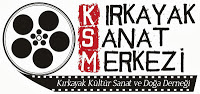 Kırkayak Sanat MerkeziKırkayak Kültür Sanat ve Doğa DerneğiAkyol mah. Şaban sok. No:36    Şahinbey / Gaziantep Tel: 0.342 230 74 54www.kirkayak.org -  kirkayaksanat@gmail.com  - info@kirkayak.orgwww.zeugmafestival.com*****Uluslararası Zeugma Film Festivali, 02 - 06 Ekim 2013 tarihleri arasında Gaziantep’te gerçekleştiriliyor.Yarın akşam saat 19:00’da Kendirli Gazi Kültür Merkezi’nde düzenlenecek açılış galasıyla başlayacak gecede usta yönetmen Erden Kıral ve oyuncu Selda Alkor’a Yaşam Boyu Onur Ödülü verilecek. Ardından Erden Kıral’ın Yük filminin gösterimi filmin oyuncularının katılımıyla yapılacak. Festivalde gösterilecek uzun metrajlı filmler arasında Geride Kalanlar (Anne Le Ny), Paris’te 2 Gün (Julie Delpy), Bir Kadının Gözyaşı (Claude Miller), Camille Claudel 1915 (Bruno Dumont) gibi filmler var.Web Sitesi: http://www.zeugmafestival.comGösterilecek Filmler:ArafAs lı GibidirAziz AyşeBenim Babam Benim OğlumBir Kadının GözyaşıCamille Claudel 1915DevirDüşler DiyarıGeride KalanlarHayallerin ÖtesindeHayatboyuİnşallahJînKayıp ÇocuklukKüfLanetli KanMeleklerin PayıNeredesin Süpermen?Paris’te 2 GünPeki Şimdi NereyeŞimdiki ZamanUmut LimanıYasak AşkYol Ayrımı: Hadi Baba Gene YapYozgat BluesYükZerre